Ich steh in einem Traum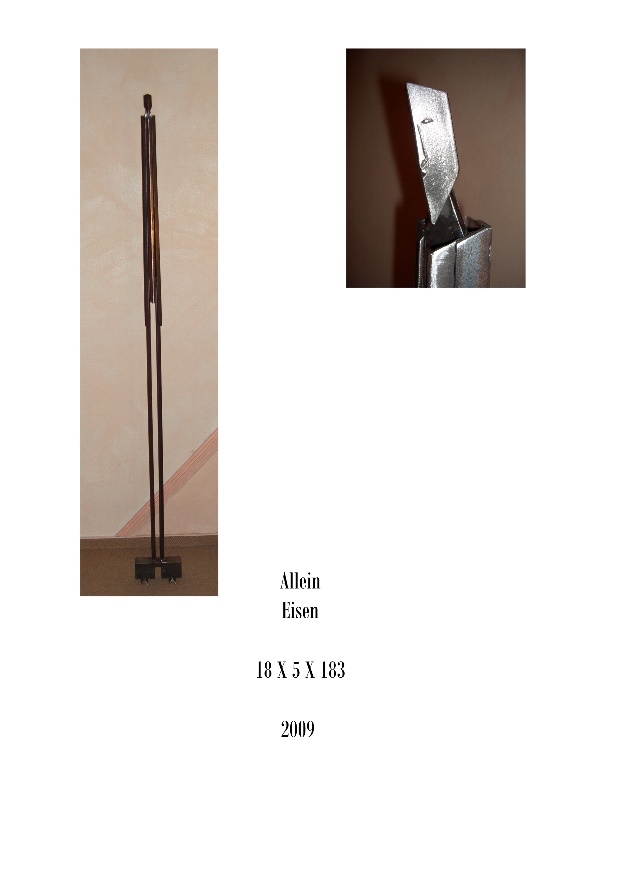 Einsam zieh ich meine Bahnen,verlassen, nein allein gelassenvon allen, die mir lieb warenvon allen die ich hinter mich ließIm Erfolg ist man alleinGenau wie in der SündeIst Erfolg SündeOder ist es nur die KonsequenzAuf der Spitze war nur Platz für einenWarten, die Aufgabe der AnderenHintenan, mit erhobenem BlickHerauf zu mir, zur SpitzeDann der AbstiegErwartet, doch gefürchtetWo sind die anderensie fehlenSchlechte Wege geht man allein,mit gesenktem Hauptmit Zuschauer an den Wegenfeixen, spottenMeine Träume sind gestorbenMit dem NiedergangMit der ReueMit dem Erkennen der eigenen SchuldDoch was bedeutet allein seinFreiheit?Niemandem zu dienen?Keine Regeln?Wo sind meine Freundeich vermisse sie